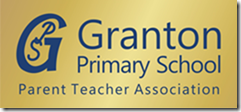 Wednesday 19th September, Signor Ciccio| Meeting called to order by Kelli WolfeIn AttendanceNaomi De Souza, Marcia Harris, Gidge Lester, Fi Macnab, Liz Royce-Rogers, America Sol Fernandez and Kelli WolfeApologiesNiki Gillies, Kirsty Hurley, Annie Liyanage, Fionna Martin and Selina McClureApproval of previous meeting minutesMinutes were approved.Actions/Matters Arising from previous meetingNDS and FM gave an update on their meeting with LB and BM at 8am on 19th Sept to discuss 90:90 and other issues.Plan is for the PTA to introduce the 90:90 initiative at an assembly and try to engage the children in the vision. NDS has found several photos that can be used to illustrate the presentation.Highlight the logo competition as the plan is to judge the designs at the next PTA meeting on 13th October.  A PM will also be deployed to promote and submissions can be emailed to the PTA email account or given directly to GL.Suggest ideas on how their class can raise £90. Suggested that the 90:90 by celebration be linked with International evening as this would be inclusive to all children. FM mentioned concern that numbers in the past had been limited for the evening event due to capacity within the hall. Suggestion that there could be a day of events culminating in a community celebration the evening.Suggestion of running drumming workshops throughout the day or dance groups. Cost would be under £2,000. FM noted that the PTA would be happy to advance necessary funds for a deposit as required.Discussion of having a display throughout the year showing the Granton timeline illustrated with photos from Lambeth archives and former students and teachersCould the school/PTA write to former head teachers to see what collateral they could provide90:90 celebrations would culminate at the Summer Fair and we could invite former heads/ teacher and pupils to attend. Could we also invite SK, Mayor of London?JB is the point person for the International Evening so we should liaise with her.FM raised the issue of funding of the Y6 leavers disco and confirmed that although the PTA did not have the resources to organize that we were happy to continue funding as in previous years. FM reiterated ethos of PTA funding to benefit as many pupils as possible and all students would benefit from the funding of a leavers discoNDS will contact RH to clarify the situation as well as emailing about the Y6 participation in the Winter and Summer Fairs.Letter to Y6 students/parents and Disco letterAs above, NDS will contact RH to clarify funding for Y6 DiscoNDS will work on a letter for the Y6 parents/carers to outline the ethos behind the Y6 stalls at the Winter and Summer Fairs and that the Y6 pupils can decide on the how any revenue generated from the stalls (after costs) should be spent.Y6 Letter will also outline the procedure for funding and organization of the Prom/Y6 Disco.ASF agreed to be the liaison between PTA and the Y6 parent/carer group who will organize the DiscoMeeting schedule and locationLook at alternating monthly PTA meetings between a Saturday morning and Wednesday evening. Saturday morning meetings would be at the school at 10 am. KW noted that we had not received confirmation from DH on whether we could hold the meeting at the school and if so where. GL and KW will follow up.It was agreed that the rotation of meetings – week night/Saturday morning would run on a trial basis and if this did not result in increased attendance that we would revisit.Treasurer’s ReportNeed to find out what the PTA KS donations were spent on in the academic year 2017/2018 as it would be good to report on this in the NewsletterLRR noted that she had filed Charity Commissions returnAll invoices from the Summer Fair have now been paidNew BusinessAgreed that we would not apply a discount to stallholders at the Winter/Summer Fairs even if linked to the schoolCharge of £50 for hot food stallAgreed that due to space constraints at the winter fair that we would aim for 6/7 external stallsBook a basic bouncy castle with cost approx. £85Upcoming EventsPub Quiz Will be held on Thursday 11th October at 8pm. NG has arranged this with the manager of The Railway Sell 50 tickets at £5 onlineLRR will design and circulate the posterCake Sale Will be held on Friday 19th October at 3.15pm. DM has said that she is happy to be involved with the cake sales whenever possible.School Uniform SaleFM will take the lead on the School Uniform sales.It was agreed that due to resourcing that selling online was not an option but that in addition to having stalls at the Summer and Winter Fairs that we would have an additional 2 sales throughout the academic year.The first sale was held on the Wednesday 19th September. ASF, BHS, NDS and FM were there to set up and sell. FM noted that we had received a lot of donations of good quality uniform and the sale had made £100 +.The second sale will be held on Wednesday 3rd April.Winter Fair Will be held on the 24th November from 1-4pm NG has agreed to look after the estate agent boards and to be the volunteer coordinatorAL has agreed to do all the shopping for suppliesLRR will look after the external stallsNDS will look after the Y6 stallMH will look after the sponsorships. LRR noted that Funky Medusa had offered a voucherAgreed that we would hold a small Silent Auction which KW/LRR will organize. Make hampers as they are popularASF will follow up with Bobby to see if her brother-in-law will be able to play Santa againWould LOS be able to run the grotto as in previous years? Agreed it would be great to revert back to using a room again rather than the tent for the grottoFM will look after the School uniform stall and chocolate tombola donationsKW will look after Entertainment and contracted services KW will collate the programmeLRR will be responsible for the floatsDecorate biscuits/baubles and reduce number of activities in the craft room to limit messWe will try and recruit volunteers earlier in the year by laying out what the plans are/stalls available and asking for support. Suggesting that groups of friends or parent/carers in a year group take responsibility for an activitySchool Choir participation. Need to decide times and best location as last year we were pressed for space.Winter DiscoFM will take the lead on organizing the Disco.FM has emailed RR and DH regarding provision of equipment but has not heard back yet.Scheduled for Friday 7th December from 6.30-8pm.We will publicize that tickets will be go on sale at the Winter Fair. There will be 300 tickets as in previous years and all 300 will be available at the Disco. If there are any leftover they will be sold onlineWould be good to get a Granton PTA Stamp for the Disco to stamp hands on entry.Any Other BusinessWe will hold onto both sheds. Need to have shelves installed in the new shed before we can start moving items overShould we schedule in a Spring Social for Feb/March as we do not have many events in Term 3 other than a cake sale? This could be a good opportunity to recruit new members.Date of next meeting The next meeting will take place on Saturday 13th October at 10.00 – Venue: The Dens